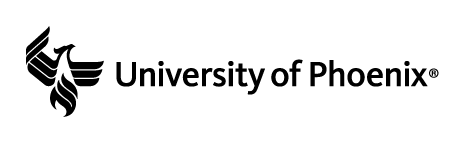 Types of Consent and PayersPart 1Complete the chart and questions below.Answer each of the following questions using 90 to 175 words.Describe 4 exceptions (federal or state level) to consent.What impact do exceptions to consent have on the health care industry?Describe 2 exceptions to consent within your state.Part 2Complete the chart below.Cite 2 peer-reviewed, scholarly, or similar references to support your paper. Format your references according to APA guidelines.ReferencesType of consentDefine the type of consent (20 to 45 words)Identify 4 principles of consent (20 to 45 words)Describe the impact of consent on the health care industry (45 to 90 words).Informed consentImplied consentIdentify 3 third-party payers.Describe the third-party payer (20 to 45 words).Describe the legal issues that regulate the third-party payer (45 to 90 words).Describe an applicable law that regulates the third-party payer (45 to 90 words).Describe the impact that the legal issue and applicable laws have on the third-party payers (45 to 90 words).1.2.3. 